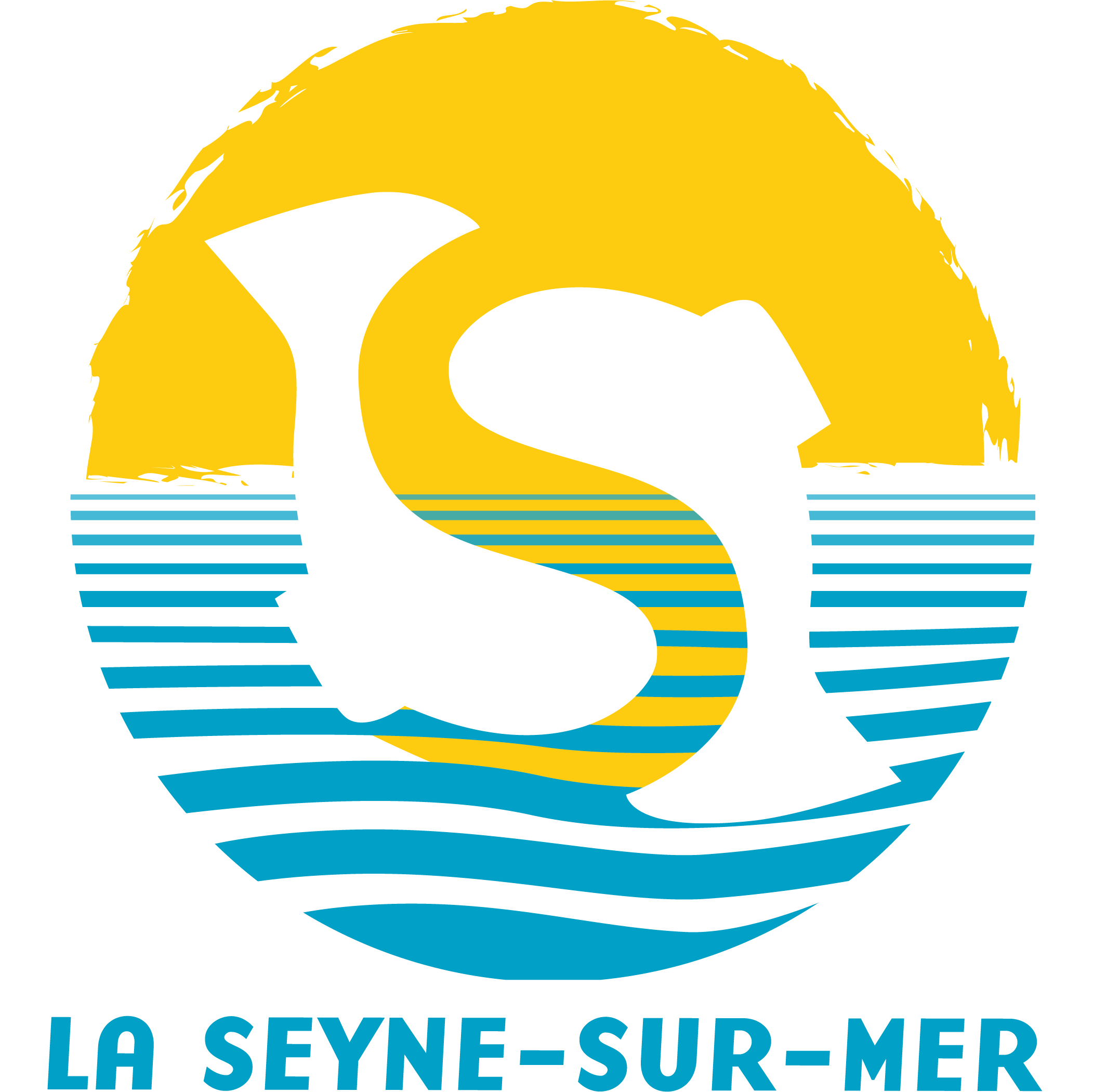 FORMULAIRE D'INSCRIPTION «  LES PUCES DE LA MER » Dimanche 11 juillet
VILLE DE LA SEYNE-SUR-MER  Je certifie sur l’honneur ne pas être inscrit(e) au Registre du Commerce pour une activité de vente sur les marchés et vendre uniquement des objets personnels.J’atteste de ne pas participer à plus de deux vide-greniers dans le courant de l’année. J’accepte le règlement proposé par l’organisateur joint à cette fiche d’inscription. Date et Signature :Précédée de la mention « Lu et approuvé »PÔLE VIE LOCALE DE PROXIMITÉ DIRECTION  DE L’ATTRACTIVITÉPORTAIL DES COMMERÇANTS mail : portaildescommercants@la-seyne .fr✆ 04 94 06 90 11Nom / prénom / raison sociale : ...............................................................................................................................………...Adresse : …..............................................................................................................................................................………..…............................................................................................................................................................................………….Téléphone / Portable : …....................................................   Mail : …..........................………......@ …...............................Marchandises vendues :…………………………………………………………………………………………………………………………………………..…Valeur vénale objet ou lot : ………………………………………………………………………………………………………………………………………...Pièce d'identité (préciser la nature - permis de conduire, passeport, carte nationale d’identité): ………..………………………Délivrée le : ………………………………………………………. Par le préfet de : …………………………………………………………………………..Tarif : 5,00 €  la place (qui seront reversés à l’association des Sauveteurs en Mer.- SNSM)J'ai l'honneur de solliciter un emplacement pour les puces nautiques, dimanche 11 juillet 2021 sur le parc de la Navale PÉRIMÈTRE : Parc de la NavaleJOURS : dimanche 11 juillet 2021 HORAIRES : de 9h00 à 18h00 (ouverture public)